停止做礼拜和封斋的关键是例假的疼痛或者是经血？هل العبرة بآلام الدورة أم بنزول الدم لقطع الصلاة والصيام ؟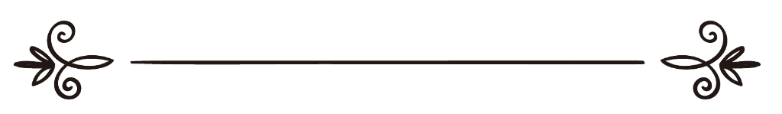 [باللغة الصينية ]来源：伊斯兰问答网站مصدر : موقع الإسلام سؤال وجواب编审: 伊斯兰之家中文小组مراجعة: فريق اللغة الصينية بموقع دار الإسلام停止做礼拜和封斋的关键是例假的疼痛或者是经血？问：我的妻子询问：如果女人感到月经的所有迹象都来了，她必须要封斋吗？比如头晕、头昏和腹痛，甚至把棉花塞入阴道的时候会看见血，但是经血没有流出来，她感觉到了所有的这些现象有两三天，然后血流出来了。答：一切赞颂，全归真主。第一：判断女人是不是来了月经，其关键就是流出经血，只要她的阴道流血了，符合经血的属性，黑色的，浓稠的，有臭味的，在这种情况下，可以判断她是来月经的女人。但是，如果一个女人感觉到了月经前兆，比如疼痛、头晕或头昏，但是没有流血，她不是来月经的女人，在这种情况下，她必须要做礼拜和封斋。有人问谢赫阿卜杜•阿齐兹•本•巴兹（愿主怜悯之）询问：“我是一个二十岁的姑娘，在斋月的晌礼之前我感觉到了月经的疼痛，甚至于我无法站着做礼拜，坐着也不能做礼拜，我的例假在昏礼之前五分钟来了，须知，我一整天都在封斋，我必须要还补这一天的斋戒吗？或者我完成了这一天的斋戒？ ”谢赫回答：“如果你的月经来了，太阳落山之前经血流出来了，那么你已经开斋了，必须要还补这一天的斋戒，至于在这之前的疼痛，则是不坏斋的；月经来临之前出现的疼痛不坏斋，如果疼痛一直持续不断，但是没有流血，一直到太阳落山，那么，你的斋戒是正确有效的，你不必还补这一天的斋戒，如果在太阳落山之前流血了，哪怕是五分钟，你这一天的斋戒无效了，你必须要还补这一天的斋戒，这就是你必须要知道的教法律例......”《道路之光法特瓦》http://www.binbaz.org.sa/mat/16927     有人向谢赫伊本·欧塞米尼（愿主怜悯之）询问：“如果一个女人的经血在太阳落山不久来了，她的斋戒是正确有效的吗？”谢赫伊本•欧塞米尼（愿主怜悯之）回答：“这个女人的斋戒是正确有效的，即使她在日落前感觉到了月经的症状，比如头痛和疼痛，但是她只在太阳落山之后看见流血了，那么她的斋戒是正确有效的，因为坏斋的事项之一就是在日落之前流出的经血，不是感觉到月经要来，而是真正的流血。真主至知！”《谢赫伊本·欧塞米尼法特瓦》（19 / 270）。第二：女人使用棉花或者布条塞住流经血的部位，如果这是在流经血之前的行为，正如在上述问题中所说的情况，这是教法不允许的行为，因为圣门弟子（愿主喜悦他们）的妻子们没有这样做过，这是教法所贬低的牵强造作的行为。如果这是在月经结束时的行为，目的在于确定月经干净了和经血停止了，这是可以的，圣门弟子（愿主喜悦他们）的妻子们曾经派人到圣妻阿伊莎（愿主喜悦之）的跟前询问这样的事情，比如月经带上有黄色的痕迹等，她说：“你们不要着急，一直到你们看见白带为止。”伊玛目布哈里在“论月经的前来和消失”中辑录了这段圣训。伊本•哈哲尔（愿主怜悯之）说：“论月经的前来和消失”，学者们一致认为月经的到来，就是通过在月经可能来的时间里一次性流出来的经血而得知的；学者们对经血的消失有所分歧，有的学者认为通过经血干燥而得知，还有的学者认为通过白带而得知。这是《姆算尼夫》的作者偏向的主张，我们将要进行解释和说明。”《法塔赫·宾勒》（1 / 420）。真主至知！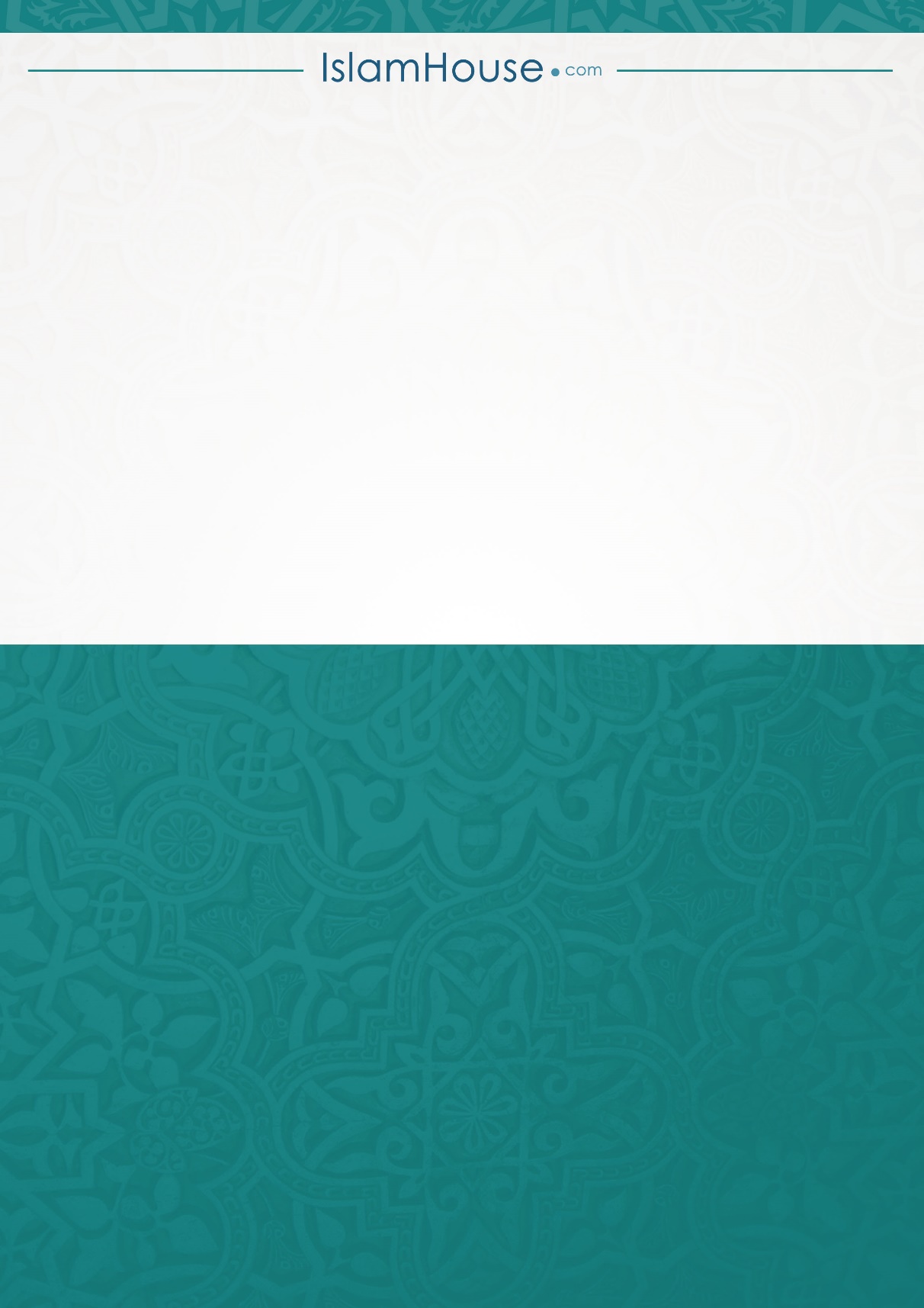 